56 x 90 mm56 x 90 mm56 x 90 mm56 x 90 mm56 x 90 mm56 x 90 mm56 x 90 mm56 x 90 mm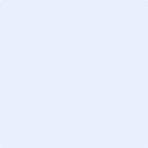 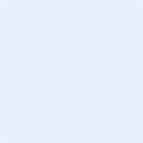 